Louvor— Louvando a Deus por quem Ele é, pelos Seus atributos, Seu nome ou Seu Carácter.(Por favor, nenhum pedido de oração neste período.)Atributo: Deus é o nosso descansoDefinição: é o alívio de depositar as nossas cargas, os nossos fardos, em DeusEscritura(s): Mateus 11:28; Salmos 62:1; Salmos 23:1-2; Mateus 11:29-30; Hebreus 4:9-10; Salmos 68:19; Isaías 26:3Pensamentos:  A paz e o descanso não são a ausência de dificuldades, mas sim a presença de Deus.Confissão — Confessar os seus pecados ao Deus que perdoa (tempo pessoal de oração em silêncio) Cria em mim, ó Deus, um coração puro, e renova em mim um espírito reto. Salmos 51:10Dar graças— Agradecer a Deus pelo que Ele tem feito. P.F. nenhum pedido de oração neste período. Grande é o Senhor e muito digno de louvor; e a sua grandeza inescrutável. Salmos 145:3Obrigado Senhor pelas bênçãos e respostas de oração, após o evento de 29 de Maio Obrigado Senhor pela irmã Sheila Perez das Ilhas Canárias Loretta de Mallorca, Elizabeth de Menorca. Obrigado Senhor por cada grupo que se mantém firme em Barcelona, Marbella, Jerez de la Frontera, Madrid, Astúrias, Andaluzia, Valência, GranadaObrigado Senhor por cada grupo que se mantém firme em PortugalIntercessão— Entrar em oração a favor de outros. Formar grupos de duas ou três mãesOs seus filhos— cada mãe escolhe uma criança.Escritura: Senhor, que o meu filho/filha/________ não se conforme a este mundo, transforma e renova os seus pensamentos e emoções para que possa conhecer a Tua vontade. Romanos 12:2 Pedidos específicos – cada mãe escolhe uma criançaCriança da Mãe nº. 1: Criança da Mãe nº 2:Criança da Mãe nº 3:Professores/Funcionários: dos diferentes centros educativos em Espanha e Portugal, abram os seus corações para reconhecer a Tua infinita bondade, paciência e fidelidade e para confiar em Ti.Escrituras:  (escolher uma): Querido Pai, Abra os olhos de ___________ e converte-o (a) das trevas para a luz, e do poder de Satanás para Deus, a fim de que receba o perdão dos pecados e herança entre os que são santificados pela fé em Jesus Cristo. (de Atos 26:18) Pedidos específicos:Causas das Escolas: Ore pelo avivamento e despertar espiritual na sua escola.Ore por proteção sobre o pessoal e os estudantes da sua escola.Ore por outras preocupações da sua escola.Causas Mães Unidas em Oração:  "Cada um exerça o dom que recebeu para servir aos outros, administrando fielmente a graça de Deus em suas múltiplas formas.” 1 Pedro 4:10Ore para que todas as escolas em todo o mundo sejam cobertas em oração.Ore por proteção sobre o ministério, mantendo-o puro e unificado.Ore para que mais pessoas estejam disponíveis para se associarem ao ministério, semeando para equipar grupos e alcançar as nações.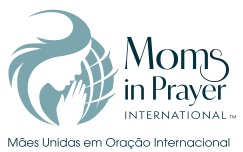 É importante recordar: o que é orado no grupo, fica no grupo!